ToelichtingDoel van dit modelWanneer u buiten de verkoopruimte of via uw website producten of diensten aanbiedt aan consumenten, heeft de consument het recht om de overeenkomst binnen 14 dagen te ontbinden. Dit wordt ook wel het herroepingsrecht genoemd. U bent wettelijk verplicht om bij verkoop buiten de winkel of via internet de consument te informeren over zijn herroepingsrecht. Is een van de uitzonderingen op het herroepingsrecht van toepassing, dan moet u de consument informeren dat hij geen herroepingsrecht heeft. Dit modeldocument is het door de Europese Unie vastgestelde model om de consument te informeren over zijn herroepingsrecht, zoals het te vinden is op de website van de Autoriteit Consument en Markt (ACM).Meer informatie over het herroepingsrecht, inclusief de wettelijke uitzonderingen hierop, vindt u op www.nuvo.nl. Gebruik van het modelHet model is zo opgezet, dat u de belangrijkste informatie, zoals de datum waarop het herroepingsrecht eindigt en uw contactgegevens, kunt invullen. Deze informatie moet u invullen op de plekken waar de tekst geel gearceerd is. Op de plaatsen waar u iets kunt invullen, vindt u tevens een getal, dat correspondeert met onderstaande invulinstructies. U hoeft de consument alleen het ingevulde modeldocument zelf te overhandigen.Meer informatieVoor meer informatie over het gebruik van dit model of om een door u opgestelde overeenkomst juridisch te laten beoordelen, kunt u contact opnemen met de ledenservice van de NUVO via telefoonnummer 0348 436 590 of info@nuvo.nl. Instructies voor het invullen van het modelformulierHieronder vindt u per onderwerp (aangegeven met een cijfer) instructies voor het invullen van het modeldocument. [1]. Voeg hier één van de volgende tussen aanhalingstekens vermelde teksten in:voor verkoopovereenkomsten:„waarop u of een door u aangewezen derde, die niet de vervoerder is, het goed fysiek in bezit krijgt.”;voor overeenkomsten waarbij de consument in dezelfde bestelling meerdere goederen heeft besteld die afzonderlijk worden geleverd:„waarop u of een door u aangewezen derde, die niet de vervoerder is, het laatste goed fysiek in bezit krijgt.”;voor overeenkomsten betreffende de levering van een goed bestaat uit verschillende zendingen of onderdelen:„waarop u of een door u aangewezen derde, die niet de vervoerder is, de laatste zending of het laatste onderdeel fysiek in bezit krijgt.”;voor overeenkomsten betreffende regelmatige levering van goederen gedurende een bepaalde periode:„waarop u of een door u aangewezen derde, die niet de vervoerder is, het eerste goed fysiek in bezit krijgt.”.[2]. Vul hier uw naam, woonadres en, indien mogelijk, uw telefoonnummer, fax en e-mailadres in.[3]. Indien u de consument de mogelijkheid biedt informatie over de herroeping van de overeenkomst elektronisch via uw website in te vullen en toe te zenden, dient u onderstaande tekst in te voegen: „U kunt het modelformulier voor herroeping of een andere duidelijk geformuleerde verklaring ook elektronisch invullen en opsturen via onze website [webadres invullen]. Als u van deze mogelijkheid gebruik maakt zullen wij u onverwijld op een duurzame gegevensdrager (bijvoorbeeld per e-mail) een ontvangstbevestiging van uw herroeping sturen.”.[4]. Voor verkoopovereenkomsten waarbij u niet heeft aangeboden in geval van herroeping de goederen zelf af te halen, dient u onderstaande tekst in te voegen:„Wij mogen wachten met terugbetaling tot wij de goederen hebben teruggekregen, of u heeft aangetoond dat u de goederen heeft teruggezonden, al naar gelang welk tijdstip eerst valt.”[5]. Indien de consument goederen heeft ontvangen in verband met de overeenkomst,:a)	voeg in:„Wij zullen de goederen afhalen.” of„U dient de goederen onverwijld, doch in ieder geval niet later dan 14 dagen na de dag waarop u het besluit de overeenkomst te herroepen aan ons heeft medegedeeld, aan ons of aan ... [naam en, indien van toepassing, het adres van de persoon die door u gemachtigd is om de goederen in ontvangst te nemen] terug te zenden of te overhandigen. U bent op tijd als u de goederen terugstuurt voordat de termijn van 14 dagen is verstreken.”;b)	voeg een van onderstaande opties in:„Wij zullen de kosten van het terugzenden van de goederen voor onze rekening nemen.”;„De directe kosten van het terugzenden van de goederen komen voor uw rekening.”;Als u in het geval van een overeenkomst op afstand niet aanbiedt de kosten van hetterugzenden van de goederen voor uw rekening te nemen, en de goederen door hun aard niet op normale wijze via de post teruggezonden kunnen worden: „De directe kosten van het terugzenden van de goederen, ... EUR [vul het bedrag in] komen voor uw rekening.”; of indien de kosten van het terugzenden van de goederen redelijkerwijs niet vooraf kunnen worden berekend:„De directe kosten van het terugzenden van de goederen komen voor uw rekening. De kosten worden geraamd op een maximum van ongeveer ... EUR [vul het bedrag in].”, Of indien bij een buiten de verkoopruimten gesloten overeenkomst de goederen door hun aard nietop normale wijze via de post teruggezonden kunnen worden en ten tijde van de sluiting van de overeenkomst aan het huisadres van de consument zijn bezorgd: „Wij zullen de goederen op onze kosten bij u afhalen.”, enc)	voeg in: „U bent alleen aansprakelijk voor de waardevermindering van de goederen die het gevolg is van het gebruik van de goederen, dat verder gaat dan nodig is om de aard, de kenmerken en het werking van de goederen vast te stellen.”.[6]. In geval van een overeenkomst voor de verrichting van diensten dient het volgende te worden ingevoegd: „Als u heeft verzocht om de verrichting van diensten te laten beginnen tijdens de herroepingstermijn, betaalt u een bedrag dat evenredig is aan hetgeen op het moment dat u ons ervan in kennis heeft gesteld dat u de overeenkomst herroept reeds geleverd is, vergeleken met de volledige uitvoering van de overeenkomst.”.HerroepingsrechtU heeft het recht om binnen een termijn van 14 dagen zonder opgave van redenen de overeenkomst te herroepen.De herroepingstermijn verstrijkt 14 dagen na de dag [1] .Om het herroepingsrecht uit te oefenen, moet u ons [2] via een ondubbelzinnige verklaring (bv. schriftelijk per post, fax of e-mail) op de hoogte stellen van uw beslissing de overeenkomst te herroepen. U kunt hiervoor gebruikmaken van het bijgevoegde modelformulier voor herroeping, maar bent hiertoe niet verplicht [3].Om de herroepingstermijn na te leven volstaat het om uw mededeling betreffende uw uitoefening van het herroepingsrecht te verzenden voordat de herroepingstermijn is verstreken.Gevolgen van de herroepingAls u de overeenkomst herroept, ontvangt u alle betalingen die u tot op dat moment heeft gedaan, inclusief leveringskosten (met uitzondering van eventuele extra kosten ten gevolge van uw keuze voor een andere wijze van levering dan de door ons geboden goedkoopste standaard levering) onverwijld en in ieder geval niet later dan 14 dagen nadat wij op de hoogte zijn gesteld van uw beslissing de overeenkomst te herroepen, van ons terug. Wij betalen u terug met hetzelfde betaalmiddel als waarmee u de oorspronkelijke transactie heeft verricht, tenzij u uitdrukkelijk anderszins heeft ingestemd; in ieder geval zullen u voor zulke terugbetaling geen kosten in rekening worden gebracht [4].[5]	[6]	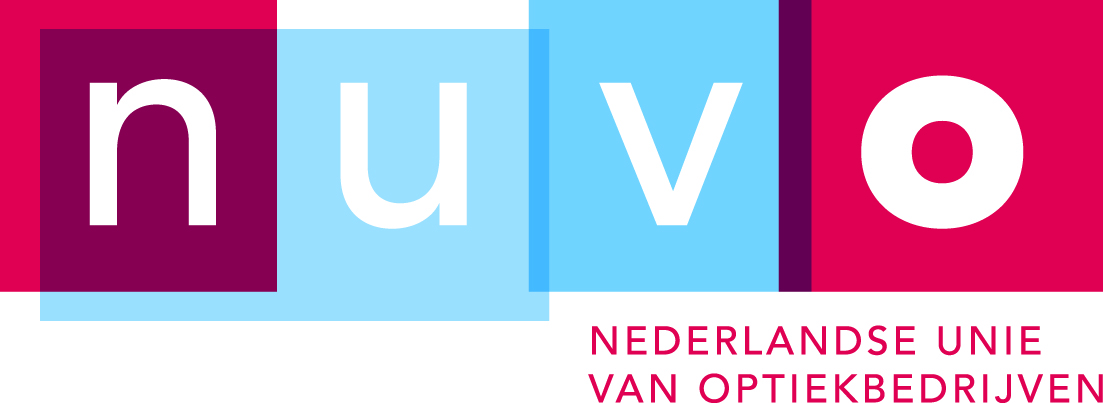 Model Modelinstructies voor ontbinding / herroeping